ANEXO III - LAUDO MÉDICOA ser encaminhado por todos aqueles que escolheram concorrer pela reserva de vaga PCDTodos os dados solicitados no Laudo deverão ser rigorosamente preenchidos. O não atendimento às solicitações poderá implicar em prejuízos ao candidato.Assinale, a seguir, o tipo de deficiência do candidato:*Exceto as deformidades estéticas e as que não produzam dificuldades para o desempenho de funções.*	Para os candidatos com deficiência auditiva, o laudo médico deverá vir acompanhado do original do exame de audiometria recente, realizado até 6 (seis) meses anteriores ao último dia das inscrições, acompanhado do relatório do otorrinolaringologista informando se a perda auditiva do candidato é passível de alguma melhora com uso de prótese.Para os candidatos com deficiência visual, o Laudo Médico deverá vir acompanhado do original do exame de acuidade visual em ambos os olhos (AO), patologia e campo visual recente, realizado até 6 (seis) meses anteriores ao último dia das inscrições.Para os candidatos com deficiência intelectual, o Laudo Médico deverá vir acompanhado do original do Teste de Avaliação Cognitiva (Intelectual), especificando o grau ou nível de funcionamento intelectual em relação à média, emitido por médico psiquiatra ou por psicólogo, realizado no máximo em até 6 (seis) meses anteriores ao último dia das inscrições.( ) DEFICIÊNCIA MÚLTIPLA: associação de duas ou mais deficiências:  	( ) TRANSTORNO DO ESPECTRO AUTISTA: deficiência persistente e clinicamente  significativa da comunicação e da interação sociais, manifestada por deficiência marcada de comunicação verbal e não verbal usada para interação social; ausência de reciprocidade social; falência em desenvolver e manter relações apropriadas ao seu nível de desenvolvimento; padrões restritivos e repetitivos de comportamentos, interesses e atividades, manifestados por comportamentos motores ou verbais estereotipados ou por comportamentos sensoriais incomuns; excessiva aderência a rotinas e padrões de comportamento ritualizados; interesses restritos e fixos.I – CÓDIGO INTERNACIONAL DE DOENÇAS (CID 10):  ___________________________________________________________________________________
___________________________________________________________________________________II – DESCRIÇÃO DETALHADA DA DEFICIÊNCIA (o médico deverá descrever a espécie e o grau ou o nível da deficiência, bem como a sua provável causa, com expressa referência ao código correspondente da CID):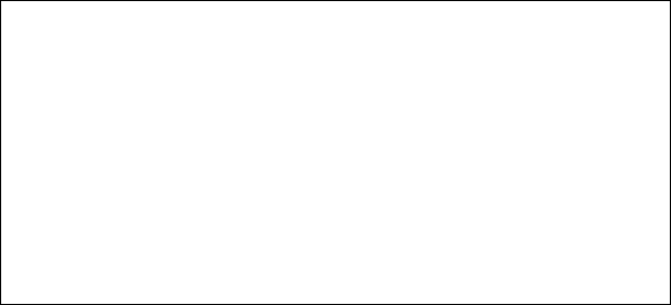 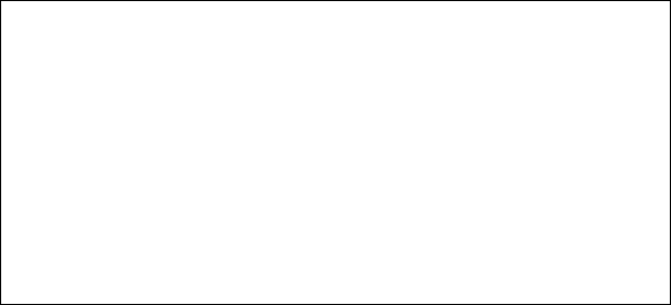 *Laudo com válido apenas dos últimos seis meses da data de análise da documentação.	/ 	Local	DataAssinatura, carimbo e CRM do(a) médico(a)Assinatura do(a) candidatoAssinatura do responsável (candidato menor de 18 anos).O(a) candidato(a)  	portador(a)	do	documento	de	identificação	n.º	 	,	CPF	n.º, telefones	, candidato(a) ao ProcessoSeletivo ENEM, foi submetido(a), nesta data, a exame clínico, sendo identificada a existência de deficiência de conformidade com o Decreto n. 3.298, de 20/12/99 e suas alterações posteriores e na súmula nº 377-STJ, de 22/04/2009.(	) DEFICIÊNCIA FÍSICA*(	) DEFICIÊNCIA FÍSICA*(	) DEFICIÊNCIA FÍSICA*1. ( ) Paraplegia6. ( ) Tetraparesia11. ( ) Amputação ou Ausência de Membro2. ( ) Paraparesia7. ( ) Triplegia12. ( ) Paralisia Cerebral3. ( ) Monoplegia8. ( ) Triparesia13. ( ) Membros com deformidade congênita ou adquirida4. ( ) Monoparesia9. ( ) Hemiplegia14. ( ) Ostomias5. ( ) Tetraplegia10. ( ) Hemiparesia15. ( ) Nanismo( ) DEFICIÊNCIA AUDITIVA*: perda bilateral, parcial ou total de 41 decibéis (dB) ou mais, aferida por audiograma, nas frequências de 500 Hz, 1.000 Hz, 2.000 Hz e 3.000 Hz.( ) DEFICIÊNCIA VISUAL:( )Cegueira - acuidade visual igual ou menor que 0,05 (20/400) no melhor olho, com a melhor correção óptica.( )Baixa visão – acuidade visual entre 0,3 (20/66) e 0,05 (20/400) no melhor olho, com a melhor correção óptica.(  )Campo visual – em ambos os olhos forem iguais ou menores que 60°.( )A ocorrência simultânea de quaisquer das situações anteriores.( ) DEFICIÊNCIA INTELECTUAL: funcionamento intelectual significativamente inferior à média, com manifestação antes dos 18 anos e limitações associadas a duas ou mais áreas de habilidades adaptativas, tais como:( ) DEFICIÊNCIA INTELECTUAL: funcionamento intelectual significativamente inferior à média, com manifestação antes dos 18 anos e limitações associadas a duas ou mais áreas de habilidades adaptativas, tais como:( ) DEFICIÊNCIA INTELECTUAL: funcionamento intelectual significativamente inferior à média, com manifestação antes dos 18 anos e limitações associadas a duas ou mais áreas de habilidades adaptativas, tais como:( ) DEFICIÊNCIA INTELECTUAL: funcionamento intelectual significativamente inferior à média, com manifestação antes dos 18 anos e limitações associadas a duas ou mais áreas de habilidades adaptativas, tais como:1. ( ) Comunicação3. ( ) Habilidades sociais5. ( ) Saúde e segurança7. ( ) Lazer2. ( ) Cuidado pessoal4. ( ) Utilização de recursos da comunidade6. ( ) Habilidades acadêmicas8. ( ) Trabalho